City of SadievilleP.O. Box 129, 605 Pike Street Sadieville, Kentucky 40370AGENDASPECIAL CITY MEETING MONDAY, JUNE 12, 2023 – 1:00 P.M.CITY HALLCALL TO ORDERMOMENT OF SILENCEROLL CALL/DETERMINATION OF QUORUMFIRST READING OF AD VALOREM TAX ORDINANCE 2023-02FIRST READING OF BUDGET ORDINANCE 2023-03EMPLOYEE RAISESSPLASH PAD RULES4TH OF JULYADJOURNMENT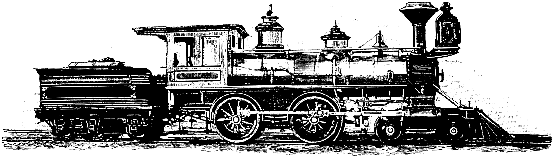 